Partie 2 : police scientifiqueChapitre 1Activité 1: Liquide mortel.Dans le cadre de votre stage en entreprise de 3ème Vous êtes intégré dans l’équipe de police technique et scientifique de Lyon.Vous devez aider votre maitre de stage (Agent spécialisé de Police Technique et Scientifique) qui travaille sur une enquête. La situation : Un riche homme d’affaire a été assassiné dans sa somptueuse villa située sur les hauteurs de Caluire et Cuire. D’après le médecin légiste, il a été électrocuté. Il est étendu sur le sol entouré d’une immense flaque de liquide… Il semblerait que quelqu’un ait délibérément dénudé les fils d’une prise et les ait plongés dans le liquide.Après une brève enquête,  6 suspects sont placés en garde à vue et auraient un mobile : tous se trouvaient dans la villa, chacun d’eux est interrogé sur ce qu’il faisait à 18h15, l’heure probable du  meurtre.Le cuisinier était en train de préparer le repas du soir, il faisait chauffer de l’eau salée dans une casserole.La femme de ménage, était en train de repasser et utilisait de l’eau déminéralisée dans son fer.Le jardinier était en train de pulvériser un produit anti mousse sur le gazon avec une solution de sulfate de fer II.La femme de la victime était en train de traiter les rosiers contre les maladies dues aux champignons avec une solution de sulfate de cuivre (bouillie bordelaise). La fille de la victime fabriquait des bonbons avec de l’eau déminéralisée sucrée.Le frère de la victime, allumait le barbecue avec de l’alcool à brûler.Votre maitre de stage vous charge d’éliminer quelques suspects de la liste en vous basant sur les propriétés physiques des liquides utilisés par les personnes présentes dans la maison au moment du meurtre. Il vous demande de rendre votre rapport sous la forme d’une démarche scientifique avec les résultats  de votre expérimentation consignés dans un tableau.NOMS : ………………………………….Nom:..............................................Partie 2 : police scientifiqueChapitre 1Activité 2: Conducteur ou isolant?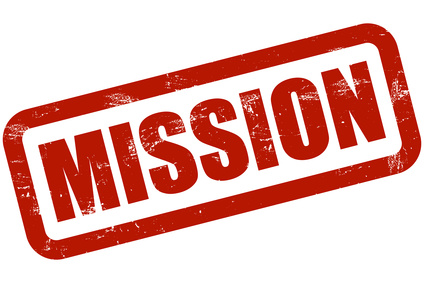 Réponse : Partie 2 : police scientifiqueChapitre 1Activité 3: zoom sur les ionsEtudions les ions présents dans le sel de cuisine. Visionner l’animation suivante :http://mslp.ac-dijon.fr/_fichiers/animations/chimie/flash/01_Dissoc_Ion.swf puis répondre aux questions suivantesQ1. Les atomes ont-ils le même noyau que l’ion qui leur est associé ?……………………………………………………………………………………………………………………………
Q2. L’atome a –t-il donc le même nombre de charges positives que l’ion ? …………………………………….………………………………………………………………………………………………………………………….Q3. L’ion chlorure a –t-il un électron en plus ou en moins par rapport à l’atome de chlore ? ……………………………………………………………………………………………………………………………Q4. L’ion sodium a-t-il un électron en plus ou en moins par rapport à l’atome de sodium ? ……………………………………………………………………………………………………………………………..Q5. Compléter le tableau ci-dessous. Q6. On trouve les ions dans les solutions ioniques qui sont électriquement neutres. Analyse et complète le tableau suivant :Chapitre 1Enquête n°1 Liquide mortel, les ionsUn liquide est conducteur du courant électrique si celui ci possède des ionsUn ion est un atome ou un groupement d’atomes ayant perdu ou gagné 1, 2 ou 3 électrons :Anion :  ion négatif (gain d’électrons)Cation : ion positif (perte d’électrons)Tableau des ions les plus courants :Les ions se trouvent dans les solutions ioniques. La matière étant électriquement neutre une solution ionique contient donc autant de charges positives + que de charges   négatives – Exemple : Solution de chlorure de fer III : Fe3+ + 3 Cl-OBJET D’ÉTUDE 1 : chimie et police scientifiqueChapitre 1 : liquide mortel : les ionsOBJET D’ÉTUDE 1 : chimie et police scientifiqueChapitre 1 : liquide mortel : les ionsOBJET D’ÉTUDE 1 : chimie et police scientifiqueChapitre 1 : liquide mortel : les ionsActivité n°1 : liquide mortelActivité n°1 : liquide mortelActivité n°1 : liquide mortelNiveauCycle 4 niveau 3èmeCompétences travaillées1S : - Schématiser un dispositif d’expérience- présenter des résultats sous forme d’un tableau3 :-Respecter ses camardes (chuchoter) et les règles de sécurité4 :- Identifier un problème- Formuler une hypothèse- Choisir concevoir un protocole expérimental- Mesurer une grandeur physique- Interpréter des résultats valider ou invalider une hypothèseAttendus de fin de cycleNotions de molécules, atomes, ions.Élaborer et mettre en œuvre un protocole expérimental simple visant à réaliser un circuit électrique répondant à un cahier des charges simple ou à vérifier une loi de l’électricité.Connaissances et capacités Domaine 4 du socle :Identifier des questions de nature scientifique.Proposer une ou des hypothèses pour répondre à une question scientifique. Concevoir une expérience pour la ou les tester. Mesurer des grandeurs physiques de manière directe ou indirecte. Interpréter des résultats expérimentaux, en tirer des conclusions et les communiquer en argumentant.Développer des modèles simples pour expliquer des faits d’observations et mettre en œuvre des démarches propres aux sciences.Description de l’activité et travail réalisé par les élèvesPar groupe de deux élèves.Les élèves prennent connaissance de la situation. Ils ont une feuille double pour répondre, la grille des compétences évaluées est collée en haut de cette feuille.Ils doivent dans un premier temps formuler la question : Quels sont les liquides conducteurs ? Puis ils émettent  leurs hypothèses. Et enfin ils doivent imaginer le protocole expérimental permettant de répondre à la question. Plusieurs aides peuvent leur être proposées :Coup de pouce 1 : Fiche méthode de la démarche scientifique.Coup de pouce 2 : Quelle propriété physique le liquide ayant servi à tuer la victime doit-il posséder ?Coup de pouce 3 : Comment tester si un liquide est conducteur ? Que peut-on mesurer ?Beaucoup d’élèves oublient que l’on peut utiliser un ampèremètre pour mesurer l’intensité du courant qui passe et pense à mettre une lampe. Coup de pouce 4  Peut-on utiliser quelque chose de plus précis que la lampe pour vérifier si le courant passe ? Une fois le protocole expérimental validé les élèves vont chercher sur le chariot au fond de la classe : le générateur, l’ampèremètre, les fils de connexion, l’électrolyseur et ils se déplacent ou se font tourner les divers liquides à tester. Pré-requisConnaître les termes de conducteurs et d’isolantConnaître l’ampèremètre et son mode de fonctionnementConnaître la démarche expérimentale.Durée1h30Matériel par groupe de 2 élèves :Un générateurDes fils de connexionsUn multimètreDes électrolyseurs contenant les divers liquides à tester. (2 de chaque sorte) CompétenceTu as réussi à …ABCDNoteNoteNote1SSchématiser un dispositif d’expérience …. / 2……. / 5….. /151SPrésenter des résultats sous forme d’un tableau….. / 3……. / 5….. /153Respecter ses camardes (chuchoter) et les règles de sécurité …. / 1…….. / 1….. /154Identifier un problème …. / 1……. / 9….. /154Formuler une hypothèse…. / 1……. / 9….. /154Choisir / concevoir un protocole expérimental…. / 2……. / 9….. /154Suivre un protocole…. / 1……. / 9….. /154Mesurer une grandeur physique…. / 1……. / 9….. /154Interpréter des résultats valider ou invalider une hypothèse…. / 3……. / 9….. /15OBJET D’ÉTUDE 1 : chimie et police scientifiqueChapitre 1 : liquide mortel : les ionsOBJET D’ÉTUDE 1 : chimie et police scientifiqueChapitre 1 : liquide mortel : les ionsOBJET D’ÉTUDE 1 : chimie et police scientifiqueChapitre 1 : liquide mortel : les ionsActivité n°2 : conducteur ou isolant ?Activité n°2 : conducteur ou isolant ?Activité n°2 : conducteur ou isolant ?NiveauCycle 4 niveau 3èmeCompétences travaillées1FE : Rédiger un texte clair et bien orthographié2I : Trouver les informations dans les documents2P : Travailler en groupe4 : Extraire, organiser les informations utiles et les transcrire dans un langage adapté.Attendus de fin de cycleNotions de molécules, atomes, ions.Connaissances et capacités Lire et comprendre des documents scientifiques.Utiliser la langue française en cultivant précision, richesse de vocabulaire et syntaxe pour rendre compte des observations, expériences, hypothèses et conclusions.Description de l’activité et travail réalisé par les élèvesPar groupe de deux élèves.Les élèves prennent connaissance de la situation. Puis reformulation des attendus par le professeur :Objectif de cette tâche complexe : Attention à la rédaction : le correcteur doit comprendre comment vous avez trouvé la réponse. Quel document / information vous a servi et à quel moment. Le temps imparti est de 25 min (on peut afficher toutes ses informations sur le site internet : https://www.classroomscreen.com/)Tous les groupes ont la fiche méthode de la démarche scientifique et leur compte rendu de l’activité 1 Plusieurs aides peuvent leur être proposées pour trouver la bonne réponse :Coup de pouce 1 : Utilise des surligneurs de couleurs différentes pour repérer les liquides conducteurs et isolants dans ton compte rendu et dans les documents. Coup de pouce 2 : Utilise des surligneurs pour repérer les informations importantes dans tous les documents.Pré-requisConnaître les termes de conducteurs et d’isolant.Durée25 minMatériel par groupe de 2 élèves :La fiche méthode de la tâche complexe. Liens photosLogo missionDomaineJ’ai réussi à …ABCD1FERédiger un texte clair et bien orthographié……. /12ITrouver les informations dans les documents .……../22PTravailler en groupe……. /14Extraire, organiser les informations utiles et les transcrire dans un langage adapté..……../2DomaineTu as réussi à …ABCD1FET’exprimer de manière claire, synthétique et correctement orthographiée L’élève s’exprime par :Des phrases (Majuscule et point) Construites (sujet, verbe, …)Sans faute (ou peu)Synthétiques1 ptsComme le A, mais avec des fautes en nombres0,75 ptsL’élève ne respecte que 2 critères0,5 ptsL’élève ne respecte 1 ou 0 critère0,25 ou 0 pt2ITrouver les informations dans les documents.Le groupe a effectué le travail de recherche dans les documents de manière autonome2 ptLe groupe a effectué le travail de recherche dans les documents après avoir eu le 1er coup de pouce1,5 ptLe groupe a effectué le travail de recherche dans les documents après avoir eu le 1er et le deuxième coup de pouce1 ptLe professeur a du beaucoup aidé les élèves.0,25 pt2PTravailler en groupeLe groupe a réussi à se répartir les tâches entre les élèves.Chaque élève s’investit et ne laisse pas les autres travailler à sa place1 ptComme le A, mais la répartition des tâches n’est pas équitable0,75 ptsComme le B, mais l’élève a du mal à s’investir et laisse parfois travailler les autres à sa place0,5 ptComme le C, l’élève laisse très souvent les autres travailler à sa place0 pt4Extraire, organiser les informations utiles et les transcrire dans et les transcrire dans un langage adapté.Le groupe a su Mener un raisonnement justeorganiser son raisonnementciter les documentsde manière autonome2 ptLe raisonnement n’est pas très clair mais juste.Ou les documents ne sont pas bien exploités.Ou tous les documents ne sont exploité (oubli du n°3)  1,5 ptLe raisonnement est juste mais pas ou peu expliqué, les documents ne sont pas bien exploités. 1 ptLe raisonnement est faux ou Les documents ne sont pas exploités. 0,25 ptOBJET D’ÉTUDE 1 : chimie et police scientifiqueChapitre 1 : liquide mortel : les ionsOBJET D’ÉTUDE 1 : chimie et police scientifiqueChapitre 1 : liquide mortel : les ionsOBJET D’ÉTUDE 1 : chimie et police scientifiqueChapitre 1 : liquide mortel : les ionsActivité n°3 : Zoom sur les ionsActivité n°3 : Zoom sur les ionsActivité n°3 : Zoom sur les ionsNiveauCycle 4 niveau 3èmeCompétences travaillées1S : Passer d’une forme de langage scientifique à une autreAttendus de fin de cycleInterpréter une formule chimique en termes atomiques.Comprendre que la matière observable est partout de même nature et obéit aux mêmes lois.Constituants de l’atome, structure interne d’un noyau atomique (nucléons : protons, neutrons), électrons. Notions de molécules, atomes, ionsConnaissances et capacités Passer d’un langage scientifique à un autreDescription de l’activité et travail réalisé par les élèvesLe professeur présente l’animation :http://mslp.ac-dijon.fr/_fichiers/animations/chimie/flash/01_Dissoc_Ion.swf Les élèves cherchent les réponses aux 4 questions posées ainsi que les deux premières lignes du tableau.Puis correction collective, nouvelles explications.Par groupe de deux les élèves remplissent le premier tableau, les plus rapides commencent le tableau des solutions ioniques. Pendant ce temps le professeur « tourne dans la classe en corrigeant les tableau et en donnant des explications à ceux qui ne comprennent pas.Correction par le professeur.Pré-requisConnaître les divers constituants d’un atome et leurs charges électriques.Durée45 minMatériel par groupe de 2 élèves :le tableau périodique des éléments. Liens photosaucunL’atomeL’atomeL’atomeL’ionL’ionL’ionL’ionL’ionSymbole de l’élémentNombre de charges positives de l’atomePROTONSNombre de charges négatives de l’atomeELECTRONSCharge de l’atomeNombre de charges positives de l’ionPROTONSNombre de charges négatives de l’ionELCTRONSCharge de l’ionFormule de l’ionNom de l’ionNom de l’ionCl17 +17-17 +-1Cl-Na11+10-Na+H1-+1Fe26++2Fe2+Cu29-29+27-Fe23-Fe3+     Zn+2Nom de la solutionNom et formule de  l’ion positifNom et formule de  l’ion négatifFormule du liquide ioniquechlorure de zincSulfate de …………..2 Na+ +  SO42-Cu2+Ion cuivreNO3-Ion nitrate……………….. de calciumCa2+ + 2 Cl-Fe 3+Ion fer III CO32-Ion carbonateConnaissances : Je connais … Où dans le chapitre ?Auto-evaluationLa formule de certains ions (Na+, Cl-, Fe2+, Fe3+, Cu2+, Ag+, Al3+, H+, HO-, SO42-, Zn2+)Activité 3Un liquide est conducteur s’il contient des ions .Activité 1 et 2 L’appareil de mesure de l’intensité du courant : l’ampèremètre et son mode de branchement. Activité 1La neutralité électrique des solutions ioniques.Activité 3Capacités : Je suis capable de ….Capacités : Je suis capable de ….Capacités : Je suis capable de ….Déterminer, pour un atome ou un ion, le nombre de protons, d’électrons connaissant le numéro atomique A et la formule de l’ion.Activité 3D’écrire la formule chimique d’une solution ioniqueActivité 3D’utiliser un Ampèremètre pour classer des matériaux selon leur conductivité électrique.Activité 1FormuleNomFormuleNomFormuleNomCATIONSFe 2+Ion fer (II) ou ion ferreuxAg +Ion argentNa +Ion sodiumCATIONSFe 3+Ion fer (III) ou ion ferriqueAl 3+Ion aluminiumH +Ion hydrogèneCATIONSCu 2+Ion cuivre (II)Zn 2+Ion zincANIONSHO -Ion hydroxydeSO4 2-Ion sulfateCl -Ion chlorure